Litter picking equipment has been purchased by the Parish Council and is now available in the following locations for anyone to borrow when you are out and about on a walk:In the telephone box in WarcopBy the cemetery notice board in WarcopBy the village notice board in SandfordBy the village notice board next to Bleatarn chapelPlease replace the equipment when you have finished using it so that it is available for others. Blue bags will be 'topped up' regularly; please put full bags out for collection with your household waste.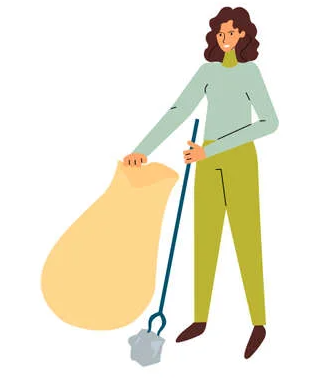 